Администрация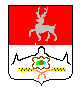 Большемурашкинского муниципального районаНижегородской областиПОСТАНОВЛЕНИЕ_19.01.2012г.                                                                     № _13Об организации питания в общеобразовательных школах районаНа основании распоряжения Правительства Нижегородской области  от 31.12.2009 № 3261-р «О плане мероприятий по сокращению неэффективных бюджетных расходов в сфере общего образования Нижегородской области», Закона Нижегородской области от 10.12.2004 года № 145-З «О предоставлении органам местного самоуправления муниципальных районов и городских округов Нижегородской области субвенций на исполнение полномочий в области общего образования», постановления главы администрации Большемурашкинского муниципального района от 19.02.2009 года № 17 «Об утверждении порядка финансирования муниципальных общеобразовательных учреждений Большемурашкинского района Нижегородской области за счет средств субвенций из областного бюджета на исполнение полномочий в области общего образования»,  в условиях инфляционных процессов, администрация Большемурашкинского муниципального района п о с т а н о в л я е т:      1.Управлению образования:     1.1.Осуществить с 01.01.2012 года поэтапный перевод организации питания   обучающихся в общеобразовательных школах района на хозрасчетную основу.     1.2.Осуществлять с 01.01.2012 года формирование фонда заработной платы МБУ «Сервисный центр» в части специалистов, обслуживающих пищеблоки общеобразовательных учреждений за счет средств родительской платы и средств районного бюджета, с поэтапным переходом на финансирование за счет средств от приносящей доход деятельности.     1.3.Ежегодно при формировании и текущем исполнении районного бюджета представлять в финансовое управление администрации расчет выпадающих доходов при ценообразовании питания.      2.Контроль за исполнением данного распоряжения возложить на управление образования администрации (А.И.Белов), финансовое управление администрации (Н.В.Лобанова).Глава администрации района                                                  В.В. Кокурин